1.Решите примеры:                                                      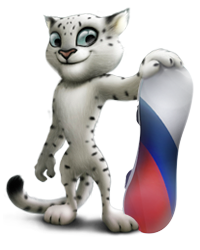 2.Заполните состав числа:3 + 6 – 3 = 9 – 5 + 3 =2 + 7 – 4 =10  – 5 + 4 =